Домашнее задание от 09.01.23 и 12.01.23Для всех группБасовый ключ / Ключ "Фа".Басовый ключ от слова "бас", то есть низкий голос. У басового ключа есть второе имя, как и у скрипичного. Второе имя басового ключа - "Ключ фа", так как он пишется с четвёртой линеечки, где пишется нота "фа" малой октавы. Запомните это! Остальные ноты мы будем легко учить и высчитывать от четвёртой линеечки, так как нота "фа" является центральной. Пропишите ещё одну строчку басового ключа, помимо классной работы: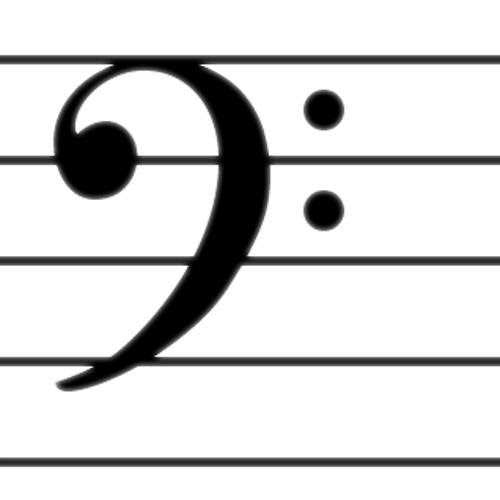 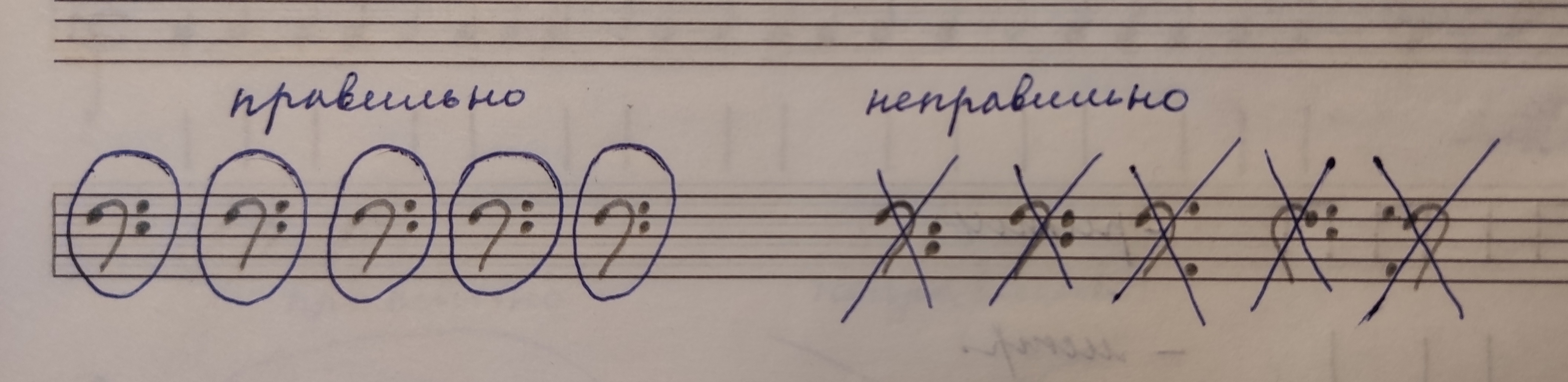 Запомните написание ноты "фа" малой октавы: на четвёртой линеечке нотного стана.Пропишите две строчки ноту "фа" малой октавы в басовом ключе: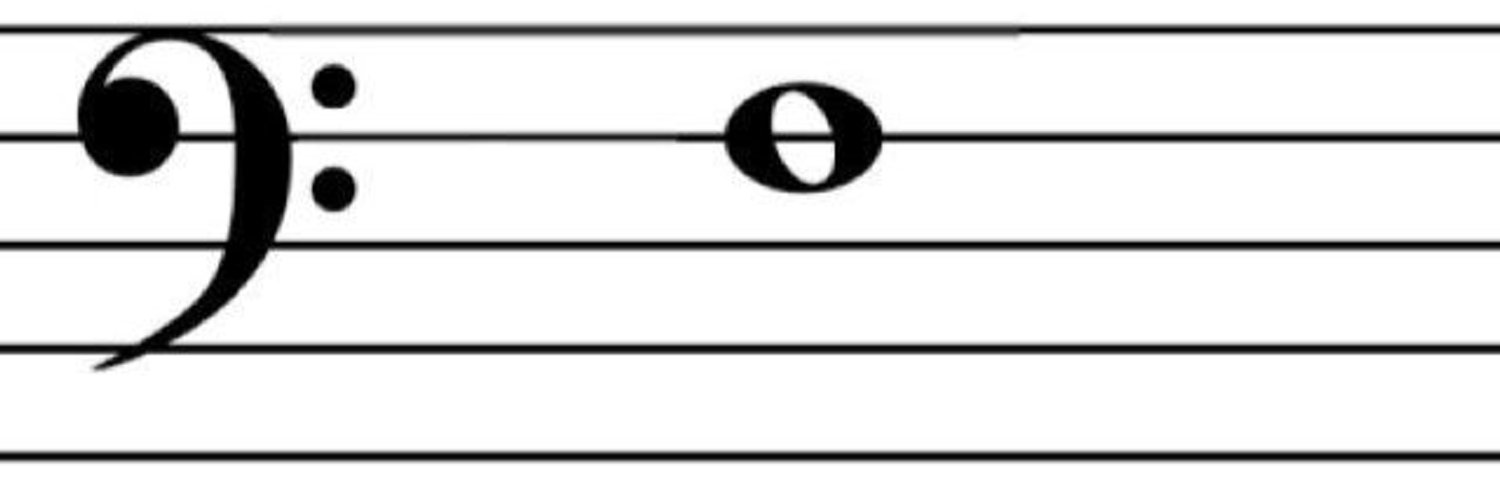 Упражнение с октавами. Играть границы октав, произнося название вслух: первая - вторая - третья - четвëртая - пятая - первая. 